Приложение 8ПРЕДСТАВЛЕНИЕ РЕЗУЛЬТАТОВ СКДКО В ВИДЕ УРОВНЕВЫХ ДИАГРАММ(ПРИМЕР ЛОНГИТЮДНОГО АНАЛИЗА)Результаты 4 «1» класса (выпуск 2014-2015 уч.г.)   высокий уровень       средний уровень        низкий уровень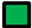 ПараметрГод измерения: 2012-2013Год измерения: 2014-2015Общая компьютерная грамотность(познавательные УУД)Умение работать в команде(коммуникативные УУД)Самоорганизация учебной деятельности(регулятивные УУД)Нравственно-этическая позиция(личностные результаты)